В Горецком педколледже 7 февраля прошли общеколледжные соревнования по зимнему многоборью "Здоровье". Участники соревновались в прыжках в длину с места, сгибании и разгибании рук в упоре лёжа, челночном беге и наклоне вперёд из положения сидя. Все показали свою силу, выносливость, скорость и гибкость.
      По результатом соревнований места распределились таким образом:
      1 место - 3 "Г" группа
      2 место - 1 "Г" группа
      3 место - 2 "Г" группа
      В личном зачёте сильнейшими оказались следующие учащиеся:
      девушки
      1 место - Красная Анастасия 1 "Г" группа
      2 место - Балахонова Ангелина 1 "В" группа
      3 место - Свищева Валерия 3 "Г" группа
      юноши
      1 место - Ковалёв Владислав 2 "Г" группа
      2 место - Савченко Артем 3 "Г" группа
      3 место - Садин Станислав 3 "А" группа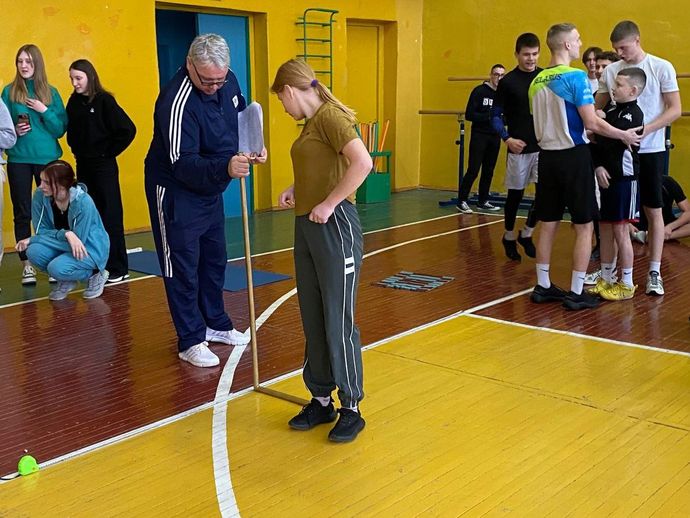 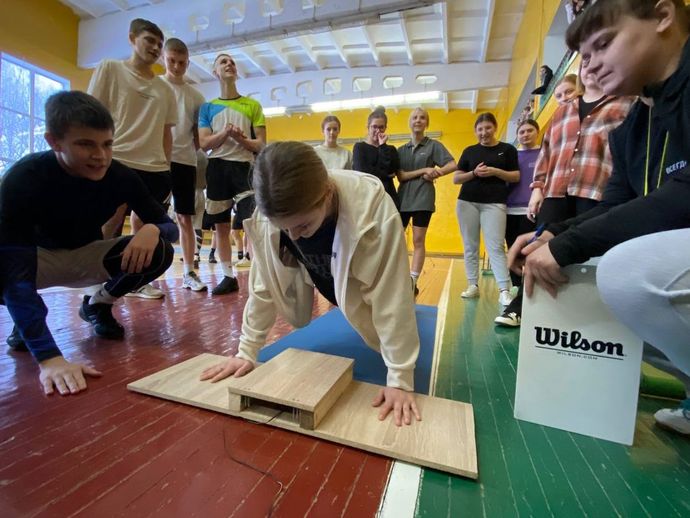 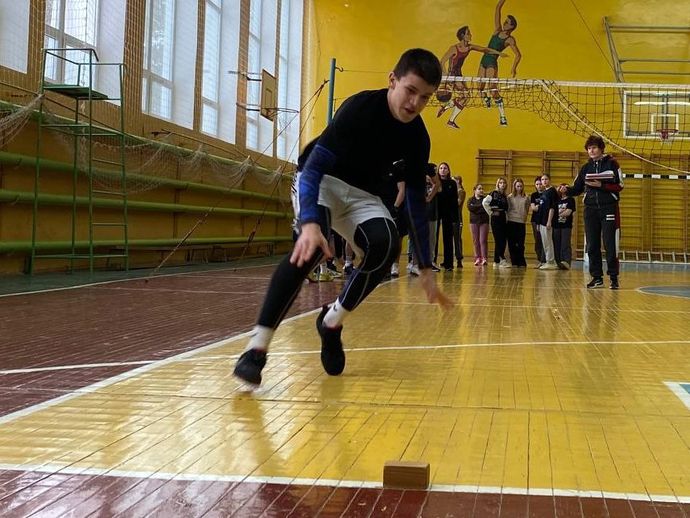 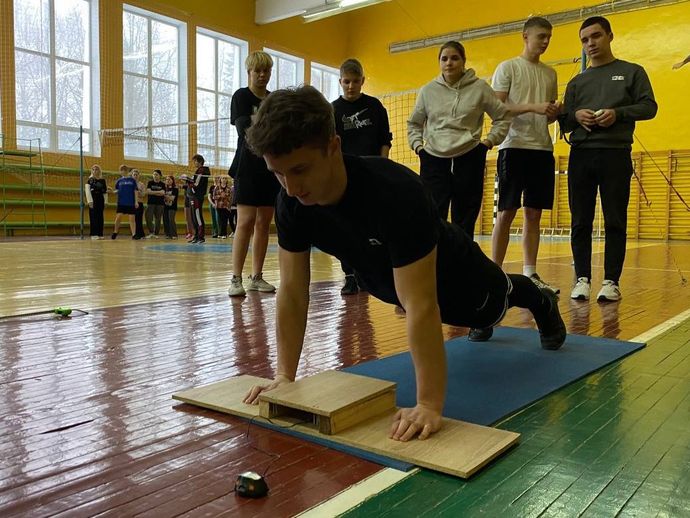 